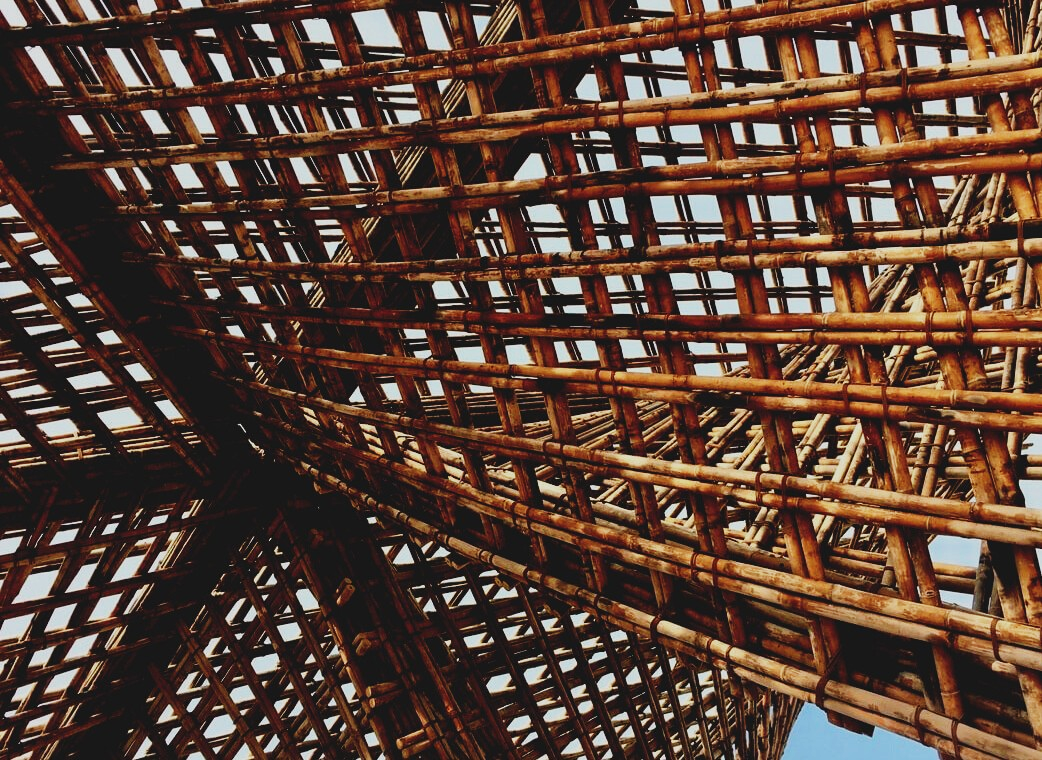 Table of contentsStarting pointJoints used in buildings are divided into adhesive joints and mechanical joints. Joints in old buildings are usually contact joints where the compressive force is transferred from one wooden surface to another through contact, and the function of the fastener is to hold the pieces to be joined in place. In light wooden structures, the most common connection method is a nail or screw connection. In heavy structures, e.g. metal form fasteners and beam shoes.The joining techniques between two pieces of wood are always selected according to the requirements, the properties of the wood used, and the properties of the joints. Attention is paid to e.g. strength, flexibility, toughness, and appearance. The need for use and the type and amount of stress on the joints are key criteria in the selection.The need to simplify connections (for economic reasons) has introduced easy-to-perform but workable solutions. New computer-controlled CNC and robot technology has made it possible to manufacture more complex wood and fastener joints.Wooden jointsFastenersFasteners (bolts and nuts) shall meet all applicable mechanical and physical properties at ambient temperature, regardless of which tests were performed during production or final inspection. ISO 68-1, ISO 261, ISO 262, ISO 965-1, ISO 965-2, and ISO 965-4 apply to fasteners. The standards do not apply to threaded fasteners that are not tightened. In addition, the standard specifies requirements for properties such as weldability, corrosion or shear stress resistance, torque and clamping force, and fatigue resistance.Screws, bolts and nailsAdhesivesWood is rarely made into an object that would be a single piece of wood because the piece of wood lives according to moisture and is not as strong in all directions, which is why wooden objects are always assembled from several pieces with joints. Adhesive joints are affected by the quality of the adhesives, the surfaces to be bonded, and the adhesive surface area. The more adhesive surface area, the stronger the joint. Today, adhesives correspond to the strength of wood, so joints can be made simpler than before.Wood welding is a method that replaces gluing. In it, two pieces of wood are rubbed together very vigorously for a while, causing them to heat up due to friction. As a result, the ends of the cellulosic fibers open and can adhere to similar cellulosic fibers of the mating piece. Deciduous trees form a bond that corresponds in strength to gluing, but the bond does not withstand moisture. In conifers, such a joint is weak. Some very light snowboards use a core made of welded wood, i.e. the inner layer.The choice of adhesive must consider the conditions under which the finished adhesive joint is used.Roughly, adhesives can be divided into three groups according to durability:Weatherproof adhesives; adhesives must be more durable than wood in all conditions. The seam must be able to withstand weather conditions, cooking, and micro organisms. These requirements are met by phenolic and resorcinol adhesives and their mixtures.Moisture resistant adhesives; adhesives are suitable for indoor use where the relative humidity may be quite high. This group includes melamine adhesives, as well as some urea adhesives and PVAc adhesives.Adhesives suitable for indoor use; adhesives do not withstand water soaking and will last for a limited time in humid conditions. The most widely used wood adhesives, urea, and PVAc adhesives belong to this group.Different adhesivesAmino adhesives: Used when the adhesive joint is required to be colorless (e.g., plywood).Urea adhesives: The most widely used wood adhesivesMelamine adhesives: Used only in coating films, chipboard manufacturing, and wood construction adhesives.Phenol adhesives or phenol-formaldehyde adhesives: Used in the plywood and glue beam industry as a high-frequency adhesive.Resorcinol adhesives: Suitable for demanding applications such as load-bearing structures.Dispersion adhesives: Frost-resistant aqueous dispersions of thermoplastics.Polyurethane adhesives: Classified into 4 main types, the most common being two- and one-component reaction adhesives, solvent adhesives, and aqueous dispersion adhesives.Epoxy adhesives: Used for gluing wood and metal and repairing wood structures. Also, glue oily wood such as teak.Contact adhesives: Suitable for almost all materials and provide a flexible and waterproof adhesive joint.Natural glue: For example, the use of glue made from milk in gluing wood has been known for thousands of years.Adhesive seamGluing creates an adhesive joint between the pieces to be glued, the success of which requires sufficient penetration and adhesion of the adhesive to the wood. This phenomenon is called adhesion. Cohesion, in turn, means the internal strength of the adhesive and the adhesive joint.The adhesive joint is as strong as the material to be glued, such as wood. The strength of the adhesive joint is usually determined by the adhesion of the adhesive to the wood. In addition to adhesion, the adhesive joint is affected by mechanical adhesion, which occurs when the adhesive penetrates the pores of the wood and binds there when it dries.Other fastenersList of referencesFinland’s Ministry of the Environment website [referred 15.11.2020]. Available: https://ym.fi/rakennustuotteetMiTek Finland Oy website [referred 15.11.2020]. Available: https://www.mitek.fi/Puuproffa website [referred 15.11.2020]. Available: https://puuproffa.fi/Puuinfo website [referred 15.11.2020]. Available: https://puuinfo.fi/SWM Wood website [referred 15.11.2020]. Available: https://www.swm-wood.com/en/Vuotilainen, M., Möttönen, J., Luostarinen, K., Haapala, A., Kiilunen, R., Etelä, R. & Laitinen, E. Metsästä tuotteeksi, Puualan perusteet. 2018. Juvenes Print – Suomen Yliopistopaino Oy.RT 42-10643. Puuovet. 1997. Helsinki: RakennustietoSFS-EN ISO 898-1. Mechanical properties of fasteners made of carbon steel and alloy steel. Helsinki: Finnish Standard Association SFS rySaksa, J. & Kilpeläinen, H. Puun liimaus. 1989. Espoo: VTT OffsetpainoVaris, R. Puulevyteollisuus. 2017. Porvoo: Bookwell OyDozer jointThe end of the piece is attached directly to the surface of the counterpart and secured by nailing and any nailing plate.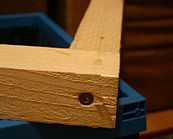 Drill pin connectionDozer joint reinforced with drill pins.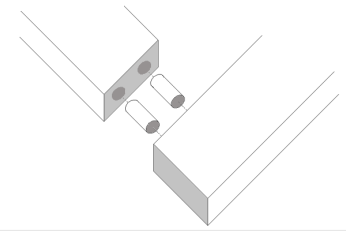 Angle jointThe joint surfaces are at a 45-degree angle. Drill pins can be used as connectors.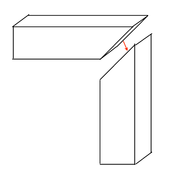 Finger jointThe large adhesive surface provides durability.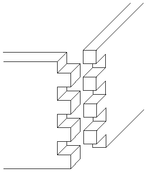 Dovetail jointImproved, the self-locking shape of the finger joint. Pins made at the end of the piece attach to oblique notches made at the end of the piece.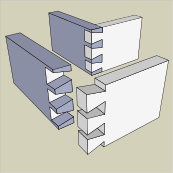 Groove jointQuite a weak joint, but useful for shelving, for example.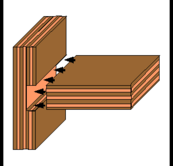 Notch or pin connectionThe pin of the piece fits into the notch of the counterpart. The strongest way to connect perpendicular pieces.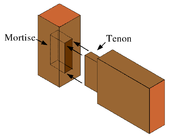 Hook or shoulder jointThe hook joint and its variants are used especially in various frame and log structures.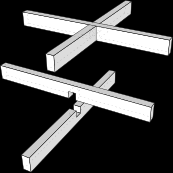 Frame, furniture and collet screws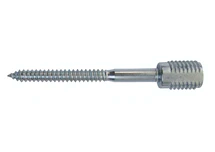 Cutter screws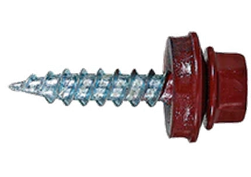 Gypsum board and toothpick screws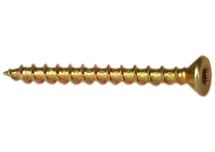 Flat cap, plate and drill bit screws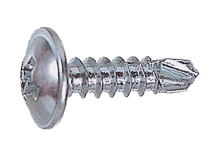 Brass screws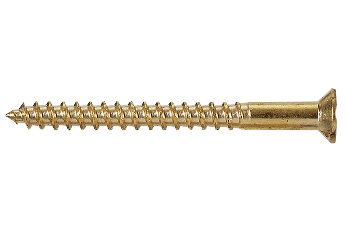 Tape screws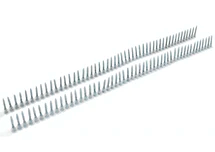 Stainless universal screws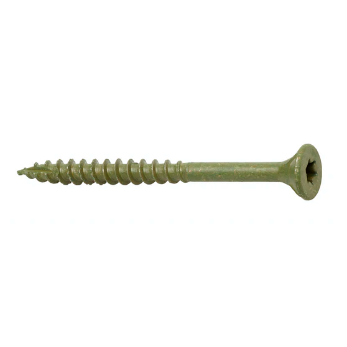 Terrace screws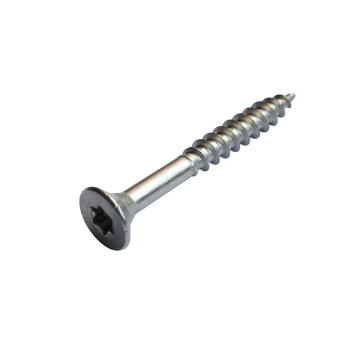 Universal screws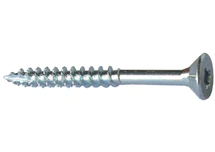 Nails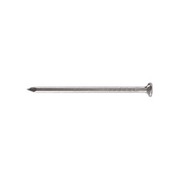 Bolts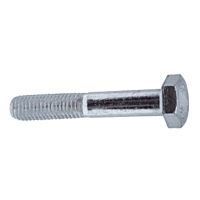 Beam shoesSelected according to the joint requirement.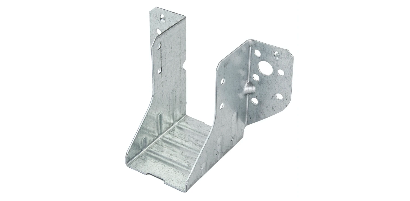 Log bracketsUsed for log and wood construction.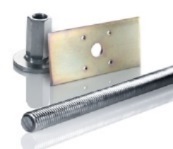 Extension platesUsed for splices.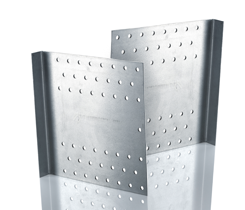 Support platesUsed for beam joints.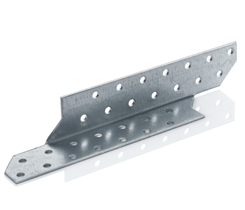 Corner platesUsed for construction joints.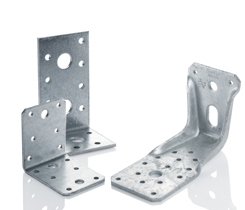 Corner supportUsed for construction beam joints.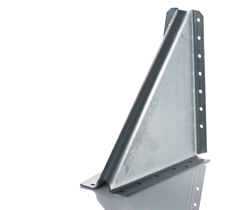 Board bracketUsed for construction support joints.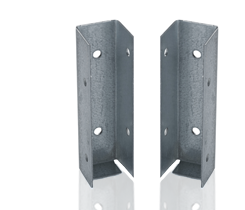 Nailing platesFor all construction, installed with CE-marked anchor bolts or anchor nails.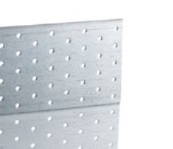 Pillar shoesUsed mainly for load-bearing structures.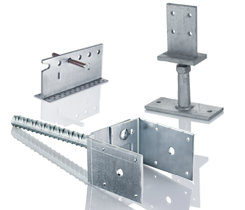 Screw pilesSuitable for underground construction.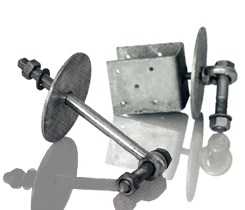 Hole rimSuitable for all types of construction and support of structures.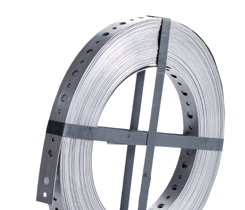 Steel dowelsUsed with concealed shoes.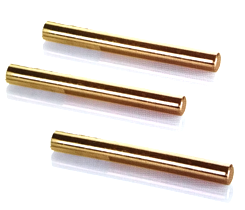 U-shoeInstalled directly on wood or concrete.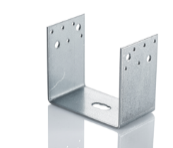 Universal plateSupports intersecting beam joints installed crosswise on opposite sides of the joint.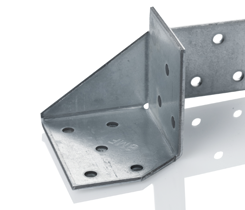 Bulldog platesBetween two wooden surfaces a wood binding board.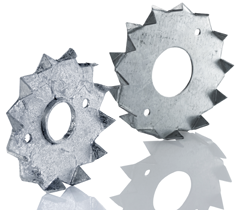 Fork plateFor making intersecting wooden joints.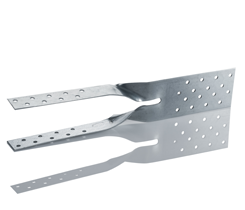 Concrete adhesionSuitable for supporting concrete / wood joints, installation in concrete with anchor / concrete screw.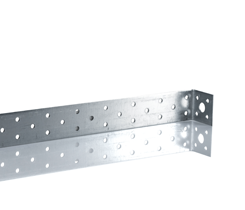 